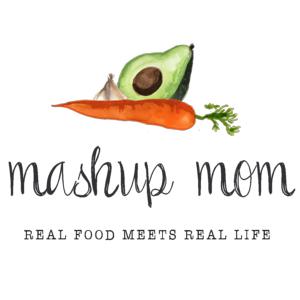 Dairy & refrigeratedEmporium Selection shredded Parmesan, $2.49 (Tues, Thurs, Fri)Frozen12 oz bag Season’s Choice steamable sweet peas, $.89 (Sun)Grocery16 oz jar Tuscan Garden whole pepperoncini, $2.29 (Weds, Thurs)
32 oz box Reggano spaghetti, $1.99 (Mon, Weds, Fri)
Can Happy Harvest diced tomatoes, $.89 (Weds)
Can Dakota’s Pride garbanzo beans (chickpeas), $.79 (Thurs)Meat2.5 lbs thin sliced pork chops, $8.23 (Tues, Weds)
3 lbs boneless skinless chicken thighs, $6.87 (Sun, Mon)
Never Any chicken apple sausage, $4.29 (Thurs)
16 oz Fremont Fish Market wild caught pink salmon, $6.99 (frozen) (Fri)Produce1 pineapple, $1.69 (Thurs)
4 packs 8 oz white mushrooms, $7.56 (Sun, Mon, Weds)
1 cucumber, $.55 (Thurs)
3 hearts of romaine $3.69 (Thurs, Fri)
Little Salad Bar Asian chopped salad kit, $2.99 (Mon)
2 packs 8 oz spinach, $3.58 (Mon, Fri)
16 oz baby carrots, $1.19 (Mon, Fri)
1.5 lbs broccoli crowns, $2.84 (Mon, Tues)
3 lbs yellow onions, $1.89 (Sun, Mon, Weds, Thurs, Fri)
3 heads garlic, $1.59 (Sun, Mon, Weds, Thurs, Fri)
1 medium sweet potato, $.80 (Sun)
1 avocado, $.79 (Thurs)
3 pack multi-colored bell peppers, $2.69 (Sun, Mon)
Pint grape tomatoes, $2.29 (Fri)
4 Roma tomatoes, $1.00 (Thurs)-----Total: $70.86*** Staple items you’ll need – AKA: Check for pantry seasonings & condiments used in this week’s recipes, but not included in the shopping list:*** Olive oil, canola oil, sesame oil, butter, soy sauce, red wine vinegar, whole grain mustard, everything bagel seasoning, sugar, brown sugar, oregano, parsley, basil, powdered ginger, crushed red pepper, garlic powder, Italian seasoning, seasoned salt, sea salt, black pepper** Note: You can often substitute for and/or omit some of these staples, depending on the recipe. Read through the recipes before shopping, to see where you may need to re-stock your pantry staples.ALDI Meal Plan week of 2/19/23 – Find the recipes at MashupMom.comALDI Meal Plan week of 2/19/23 – Find the recipes at MashupMom.comSundayEverything sheet pan chicken + veggies, buttery peasMondayAsian chopped salad kit stir fry, fresh vegetable lo meinTuesdayBroiled Parmesan pork chops + broccoli, leftover lo meinWednesdayPepperoncini pork chops with tomatoes & mushrooms, served over spaghetti noodlesThursdayChicken sausage dinner salad with avocado pepperoncini dressing, pineappleFridayPasta Florentine with salmon, side saladSaturdayLeftovers, pizza night, carryout, mix it up!